ANUNȚ PUBLIC nr. 1Primăria Comunei Livezile, jud. TimișData anunțului: 06.12.2023 ELABORAREA și ACTUALIZAREA PLANULUI URBANISTIC GENERALCOMUNA LIVEZILE, jud. TimișAvând în vedere Ordinul nr. 2701/30.12.2010 al Ministerului Dezvoltării Regionale și Turismului pentru aprobarea Metodologiei de informare și consultare a publicului, cu privire  la elaborarea sau revizuirea  planurilor de amenajare a teritoriului și de urbanism, se face cunoscută publicului etapa de documentare și elaborare a studiilor de fundamentare, pentru elaborarea documentației de urbanism „ACTUALIZARE PLAN URBANISTIC GENERAL ȘI REGULAMENT LOCAL DE URBANISM” a Comunei Livezile, județul Timiș”.Argumentare: Planul urbanistic general are atât caracter director şi strategic, cât şi caracter de reglementare şi reprezintă principalul instrument de planificare operațională, constituind baza legală pentru realizarea programelor şi acțiunilor de dezvoltare. Fiecare unitate administrativ-teritorială trebuie să își actualizeze la maximum 10 ani Planul urbanistic general în funcție de evoluția previzibilă a factorilor sociali, geografici, economici, culturali şi a necesităților locale.Inițiator: Primăria Comunei Livezile, jud. TimișConform Legii 350/2001 privind amenajarea teritoriului și urbanismului, art. 46 alin (4) „Planul urbanistic general se elaborează în baza strategiei de dezvoltare a localității şi se corelează cu bugetul şi programele de investiții publice ale localității, în vederea implementării prevederilor obiectivelor de utilitate publică”.Responsabilitatea informării și consultării publicului revine:PRIMĂRIA COMUNEI LIVEZILECompartiment Urbanism prin responsabil urbanism ...Adresa: strada Nucului, nr. 2, 307012, Livezile, Județul Timiș, tel / fax : (+40) 256415933e-mail: office@comunalivezile.roOpiniile și propunerile populației sunt necesare  în vederea stabilirii cerințelor de elaborare a studiilor de fundamentare și a documentației de urbanism P.U.G.Etapele preconizate pentru consultarea publicului până la aprobarea planului sunt:Implicarea publicului în etapa de documentare și elaborare a studiilor de fundamentare;Implicarea publicului în etapa elaborării propunerilor;Implicarea publicului în etapa aprobării documentației de urbanism P.U.G., conform prevederilor Legii 52/2003 și a Legii 544/2001;Implicarea publicului în monitorizarea implementării documentației de urbanism P.U.G. conform Legii 544/2001.PUBLICUL ESTE INVITAT SĂ TRANSMITĂ OPINII ȘI PROPUNERI, în cadrul acestei etape, în perioada 06.12.2023 – 19.02.2023, 75 de zile calendaristice, ACCESÂND ACEST LINK, QR_CODE sau să transmită la adresele menționate mai jos.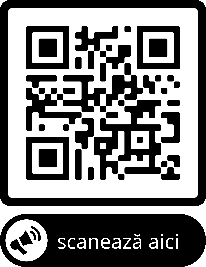 PRIMAR,VARGA ŞTEFANResponsabil urbanism,............................